администрация ПОСТАНОВЛЯЕТ:Внести в постановление администрации муниципального района «Печора» от 18.08.2014 г. № 1296 «О создании межведомственной комиссии по вопросам погашения задолженности потребителей за предоставленные жилищно-коммунальные услуги на территории муниципального образования муниципального района «Печора» следующие изменения:Приложение 1 к постановлению изложить в редакции согласно приложению.Признать утратившим силу постановление администрации муниципального района «Печора» от 13.04.2018 г. № 390 «О внесении изменений в постановление администрации муниципального района «Печора» от 18.08.2014 г. № 1296».Контроль за исполнением настоящего постановления возложить на первого заместителя руководителя администрации муниципального района «Печора» Кислицына С.П.Настоящее постановление подлежит размещению на официальном сайте администрации МР «Печора».Глава муниципального района-руководитель администрации                                                                    Н.Н. ПаншинаПриложениек  постановлению  администрации  МР «Печора»                                                   от 11   сентября 2018 г. № 1010                                                                                                                                           «Приложение 1                                                                               к  постановлению  администрации                                                                                   МР «Печора»                                                                             от «18 » июля 2014 г. № 1296Состав межведомственной комиссии по вопросам  погашения задолженности потребителей за предоставленные жилищно-коммунальные услуги на территории МО МР «Печора»                                _____________________________________            ».попопопоАДМИНИСТРАЦИЯМУНИЦИПАЛЬНОГО РАЙОНА« ПЕЧОРА »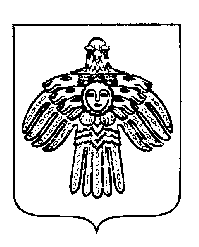 «ПЕЧОРА »  МУНИЦИПАЛЬНÖЙ  РАЙОНСААДМИНИСТРАЦИЯ ПОСТАНОВЛЕНИЕ ШУÖМПОСТАНОВЛЕНИЕ ШУÖМПОСТАНОВЛЕНИЕ ШУÖМ«  11  »   сентября   2018 г.г. Печора,  Республика Коми                                             № 1010О внесении изменений в постановление администрации муниципального района «Печора» от 18.08.2014 г. № 1296  Кислицын С.П.- первый заместитель руководителя администрации, председатель комиссии;                                         Супоненко В.Ю.- ведущий экономист отдела жилищно-коммунального хозяйства, секретарь комиссии;Члены комиссии:      Гамлий О.С.                                   - заведующий отделом правовой работы;Угловская И.А.- начальник управления финансов МР «Печора»;Яковина Г.С.-председатель Комитета по управлению муниципальной собственностью муниципального района «Печора».Ложкина О.Н.- начальник отдела - старший судебный пристав по г. Печоре (по согласованию);Бельская А.Ю.- старший помощник Печорского межрайонного прокурора (по согласованию);Глущенко Р.А.- директор МУП «Издательство Печорское время»Савчук А.Г.- директор МУП «Горводоканал»;Поздеева Н.Р.- начальник АО «КЭСК» Печорский филиал (по согласованию);Петнюнас А.А.- директор Печорского филиала АО «КТК» (по согласованию);Родинский О.А. - генеральный директор ООО «ТЭК-Печора» (по согласованию);Грибанов Р.И.- генеральный директор ОАО «ТСК» (по согласованию).